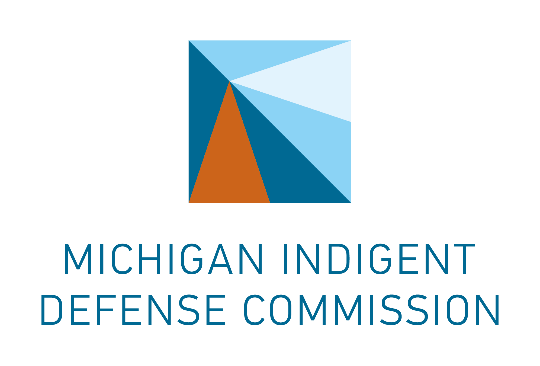 The MIDC is authorized by statute to establish procedures for the receipt and resolution of complaints and the implementation of recommendations about local indigent defense delivery systems and providers.  Courts, other participants in the criminal justice system, clients, and members of the general public may all make complaints and recommendations.  M.C.L. §780.989(1)(e).  Please complete this form to submit a recommendation or complaint to the MIDC.Name: ______________________________________________Identification (judge, court administration, defense attorney, client, member of the general public): ______________________________________________Mailing/Business address: ____________________________________________________________________________________________________________________________________Email: _______________________________________________________________________Telephone number: ____________________________________________________________Please state your recommendation or complaint:________________________________________________________________________________________________________________________________________________________________________________________________________________________________________________________________________________________________________________________________________________________________________________________________________________________________________________________________________________________________________________________________________________________________________________________________________________________________________________Please complete this form and return to:Michigan Indigent Defense Commission200 N. Washington Square, 3rd FloorLansing, Michigan 48933info@michiganidc.gov